Name of Journal: World Journal of Gastrointestinal SurgeryESPS Manuscript NO: 21288Manuscript Type: ORIGINAL ARTICLERetrospective Cohort StudyDoes autologous blood transfusion during liver transplantation for hepatocellular carcinoma increase risk of recurrence?Araujo RLC et al. Autologous blood transfusion and HCC recurrenceRaphael LC Araujo, Carlos Andrés Pantanali, Luciana Haddad, Joel Avancini Rocha Filho, Luiz Augusto Carneiro D’Albuquerque, Wellington AndrausRaphael LC Araujo, Liver Surgery Unit, Department of Gastroenterology, University of São Paulo School of Medicine, São Paulo, CEP 05403-900, BrazilCarlos Andrés Pantanali, Luciana Haddad, Joel Avancini Rocha Filho, Luiz Augusto Carneiro D’Albuquerque, Liver and Gastrointestinal Transplant Division, Department of Gastroenterology, University of São Paulo School of Medicine, São Paulo, CEP 05403-900, BrazilJoel Avancini Rocha Filho, Wellington Andraus, Department of Anesthesiology, University of São Paulo School of Medicine, São Paulo, CEP 05403-900, BrazilAuthor contributions: Araujo RLC and Andraus W contributed equally to design this work; Araujo RLC, Haddad L, Pantanali CA and Andraus W collected data; Araujo RLC, Rocha Filho JA, Andraus W, D’Albuquerque LAC analyzed the data; all authors equally reviewed the paper. Institutional review board statement: This study was approved by the Ethics Committee in Research of University of São Paulo School of Medicine. Informed consent statement: All study participants or their legal guardian provided informed written consent about personal and midical data collection prior to study enrilment.Conflict-of-interest statement: None of the authors has received fees for serving as a speaker, consultant or advisory board member for any organization that might have a stake in the results of this study; nor do any of the authors owns stocks in or shares of any such organization. None of the authors owns any patents related to the materials, devices or procedures mentioned in the manuscript.Data sharing statement: The original anonymous dataset is available on equest from the corresponding authors at wellington@usp.br and raphael-araujo@usp.br.Open-Access: This article is an open-access article which was selected by an in-house editor and fully peer-reviewed by external reviewers. It is distributed in accordance with the Creative Commons Attribution Non Commercial (CC BY-NC 4.0) license, which permits others to distribute, remix, adapt, build upon this work non-commercially, and license their derivative works on different terms, provided the original work is properly cited and the use is non-commercial. See: http://creativecommons.org/licenses/by-nc/4.0/Correspondence to: Wellington Andraus, MD, PhD, Department of Anesthesiology, University of São Paulo School of Medicine, Rua Dr. Enéas de Carvalho Aguiar, 255, 9º Andar, Sala 9113/9114, São Paulo, CEP 05403-900, Brazil. wellington@usp.brTelephone: +55-11-26613323Fax: +55-11-26619008Received: July 3, 2015 Peer-review started: July 10, 2015 First decision: September 17, 2015 Revised: November 7, 2015 Accepted: December 1, 2015Article in press: Published online: AbstractAIM: To analyze outcomes in patients underwent liver transplantation (LT) for hepatocellular carcinoma (HCC) who received autologous intraoperative blood salvage (IBS). METHODS: Consecutive HCC patients undergone LT were studied retrospectively and analyzed according to the use or not of IBS. Demographics and surgical data were collected from departmental prospective maintained database. Statistical analyses were performed using the Fisher’s exact test and the Wilcoxon rank sum test to examine covariate differences between patients who underwent IBS or not. Univariate and Cox regression models were developed for recurrence and death, as well as survival probabilities were estimated using the Kaplan-Meier method and compared with log-rank testRESULTS: Between 2002 and 2012, 158 consecutive patients who underwent LT in the same medical center and by the same surgical team were identified. Among these patients, 122 patients (77.2%) were in the IBS group and 36 patients (22.8%) in the non-IBS group. The overall (OS) and recurrence free survival (RFS) in 5 years were 59.7% and 83.3%, respectively. Nor differences in OS (P = 0.51) neither RFS (0.953) were detected between the IBS and non-IBS groups. On multivariate analysis for OS, degree of tumor differentiation remained as the only independent predictor. Regarding just patients who received IBS, no differences were detected in OS and RFS (P = 0.055 and P = 0.512, respectively) according to the volume infused, even when at 90-d mortality and later period were analyzed separately (P = 0.518 for both outcomes).CONCLUSION: Neither differences in RFS nor OS were detected according to IBS use. Trials addressing this question are justified and should be designed to detect small differences. Key words: Cell saver; Cancer; Hepatocellular carcinoma; Liver transplantation; Recurrence© The Author(s) 2015. Published by Baishideng Publishing Group Inc. All rights reserved.Core tip: This study addresses an alternative option for allogeneic blood transfusion during liver transplantation (LT) for hepatocellular carcinoma. The autologous blood salvage in LT, in our series, neither impacted recurrence nor death. This suggests that autologous blood transfusion should be considered as an option avoiding the deleterious effects of allogeneic blood transfusion. Overall, we do believe that our data claims for trials looking for non-inferiority comparing the two modalities of blood transfusion in patients who underwent LT for HCC. We do believe that further studies are justified and should be designed to detect small differences in long-term outcomes.Araujo RLC, Pantanali CA, Haddad L, Rocha Filho JA, D’Albuquerque LAC, Andraus W. Does autologous blood transfusion during liver transplantation for hepatocellular carcinoma increase risk of recurrence? World J Gastrointest Surg 2015; In pressINTRODUCTIONAutologous intraoperative blood salvage (IBS) is used routinely in many surgical specialties to minimize the effects of intraoperative bleeding, avoiding the risks of allogeneic red blood cell (RBC) transfusion. A recent Cochrane review showed a 40% reduction in the requirements for allogeneic blood transfusion with cell salvage[1]. IBS has been used in liver transplantation (LT) in general, although it is not usually recommended in patients with hepatocellular carcinoma (HCC) since there is a putative risk of reinfusion of neoplastic cells. The IBS is an alternative to allogeneic blood transfusion but it remains as a controversial technique in oncologic procedures since it could represent an uncertain risk of malignant cells reinfusion[2-5]. The circulation of viable neoplastic cells in the IBS device and their detection in the leukocytes depletion filter (LDF) has been proved and it has been used as an effective method to clean the RBC component before infusing it back[5-9]. Although the rationale to use LDF to block neoplastic cells back by the IBS device has been investigated on experimental studies, the clinical relevance analysis over patients who underwent LT for HCC has been restricted to a single study[5]. In the latter case, no differences in recurrence between patients who received or not IBS were observed. However, it was not possible to rule out the possibility that this result was a consequence of a small sample size. The aim of this study was to evaluate if the use of IBS for HCC patients who underwent LT increases the risk of tumor recurrence. To our knowledge, this is the largest series addressing this question in this population.MATERIALS AND METHODS Subjects and data collectionPatients submitted to LT for HCC at Hospital das Clínicas of University of São Paulo Medical School (HCFMUSP) were analyzed from a prospectively maintained database containing demographic, clinical, operative, pathological, and follow-up data and studied retrospectively. Permission was obtained from the informed consent statement and institutional review board according to the institutional policy for protected health information. All patients presented in this analysis were initially considered within the Milan Criteria or UCSF criteria[10,11]. Patients who had detectable extra-hepatic disease during the pre- or intraoperative course and patients within a concurrent second neoplasm were not included. Patients who did not present HCC at the specimen were excluded with exception of those previously treated with radiofrequency or chemoembolization. Pre-operative imaging to evaluate the extent of intrahepatic disease and to exclude extra-hepatic metastatic sites included computed tomography and/or magnetic resonance imaging of the chest, abdomen, and pelvis. Model of End-Stage Liver Disease (MELD) scores were calculated using laboratory results collected prior to the LT. The MELD score was calculated using the standard UNOS formula: MELD = 3.78 × ln (bilirubin) + 11.2 × ln (INR) + 9.57 × ln (creatinine) + 6.43, where bilirubin and creatinine were in mg/dL units and INR was the inter-national normalized ratio. The MELD score was analyzed separately as both continuous and categorical variables (i.e., MELD higher vs lower than 20).The estimated blood loss was not fully available and thus it was not described and analyzed. The intraoperative decision to transfuse either allogeneic or autologous blood was consensual between the surgeon and the anesthesiologist. It was based on hemodynamic status, blood loss, hemoglobin concentration and patient’s comorbidities. Follow-up time was calculated from the date of LT to the date of last clinical encounter captured by the HCFMUSP medical record system or the date of death. Recurrence-free survival (RFS) was calculated from the LT to the first detected recurrence or last follow-up without recurrence. Overall survival (OS) was calculated based on the survivorship status (deceased or alive) at last follow-up. Blood salvage processingThe blood from the surgical field was collected using a Cell Saver auto-transfusion device (Fresenius C.A.T.S, Terumo Cardiovascular Systems, Germany) and anti-coagulated with heparinized saline and stored. The RBC component of aspirated blood was centrifuged and washed with heparinized saline. The RBC concentrates were filtered through leucocyte depletion filter (LDF; FTS-RC202, Shuangweibio Corp., Nanjing, China). Processed RBCs were transfused back to the patient when appropriate.Statistical analysisStatistical analyses were performed using the Fisher’s exact test and the Wilcoxon rank sum test to examine covariate differences between patients who underwent IBS or not. Values were expressed as median (interquartile), or percentage, as appropriate. Survival probabilities were estimated using the Kaplan-Meier method and compared with log-rank test. A Cox regression model was developed to determine factors independently associated with death. The use of IBS was included in the multivariate analysis regardless of its univariate significance. Other factors that were significantly associated with outcomes by univariate analysis (inclusion criterion of P ≤ 0.1) were entered into a multivariate analysis to test for significance of IBS adjusting for possible confounders. Looking for recurrence, no Cox regression was used since the number of events per variable was not appropriated[12,13]. A P < 0.05 was considered significant for univariate and multivariate analyses. All statistical analyses were conducted using STATA v 9.0 (Stata Corp, College Station, TX). RESULTSBetween January of 2002 and September of 2012, 158 consecutive patients who underwent potentially curative LT for HCC were included. One hundred and twenty two patients (77.2%) in the IBS group and 36 patients (22.8%) in the non-IBS group were compared. Patients and clinicopathological presentation were compared between groups and were summarized in Table 1. Briefly, the demographic and clinicopathological characteristics were comparable between both groups. The only significant difference was the presence of liver cirrhosis more prevalent in the non-IBS group (100% vs 84.8%, P = 0.014). Survival analysisThe median follow-up time for all patients was 27 mo; 25 mo for the group who received IBS and 32 mo for the group who did not (P = 0.049). The median follow-up time for survivors was 38 mo; 37 mo for the group who received IBS and recurred and 41 mo for the group who did not (P = 0.017). The estimated 3- and 5-year OS were 68% and 59.7%, respectively. When OS was adjusted for the use of IBS or not, no difference was detected P = 0.51), as depicted in the Figure 1A. The univariate and multivariate analyses for death were performed and shown in Table 2. Briefly, any difference was detected according to MELD (Model of End-Stage Liver Disease) neither as continuous variables (recurrence with P = 0.633 and death with P = 0.286) nor as binominal, as demonstrated in Tables 2 and 3. Only elevated Edmond-Steiner degree of tumor differentiation (III–IV) remained significant for the risk of death, as shown in Table 2. The estimated 3- and 5-year RFS were 87.7% and 83.3%, respectively. When RFS was adjusted for the use of IBS or not, no difference was detected (P = 0.953), Figure 1B. The univariate analysis for recurrence is shown in Table 3. Briefly, elevated Edmond-Steiner degree of tumor differentiation (III–IV), pre-operative alph-feto-protein level equal or higher than 100 ng/dL and presence of microsatellite lesions were independent predictors of recurrence, as demonstrated in Table 3.Regarding the group of patients who received IBS (122 patients), the infusion volume was additionally analyzed as a continuous variable and did not show difference in recurrence (P = 0.512) or death (P = 0.055), as demonstrated in Figure 2A and B. Analyses carrying out outcomes at 90-d and after period were performed and no differences in recurrence (P = 0.518) and death (P = 0.518) were detected (Figures 2C and D). DISCUSSIONThe IBS is largely accepted as an option for blood transfusion. However, the contra-indications are based on the use of contaminated blood as in chronic diseases like hepatitis or others virus infections, bile infection or colonization, and intra-operative contamination[4,8]. The same rational is applied to avoid tumor dissemination in patients with liver cancer already identified. Although this apprehension has been justifying its practice, no clear relation between the use of IBS and cancer recurrence has already been proved. Operations with high blood loss including cancer surgery have been demanding IBS use, however retrospective series did not show any suggestive association with the increase of recurrence and its use[14]. Concerning HCC patients, IBS use was described in a few series for resection and LT. One series described no increase in recurrence with IBS, showing no differences in higher stages and even better results for patients who used IBS in early stage disease[15,16]. Two series of LT, respectively with 31 and 40 patients in the IBS groups versus 16 and 96 patients as control group, were described[17,18]. Despite the theoretical risk of tumor cell dissemination, the recurrence rates were not increased by IBS use in both series[17,18]. The purpose of our study was to compare long-term outcomes for patients undergoing LT for HCC who received IBS or not. In our study population, the groups were comparable except for the remarkable presence of cirrhosis in the IBS group. As expected, patients with cirrhosis are technically challenging and the blood loss is usually elevated, justifying more IBS. Looking for oncologic outcomes, the use or not of IBS was no significant neither for recurrence nor for death. The predictors associated with recurrence were presence of satellite lesions and Edmond-Steiner tumor degree elevated. This was also an independent predictor of death in the multivariate model. The principal finding of this study was that in a large patient population from a single institution there were no measurable differences in outcome based on the IBS use for patients who underwent LT for HCC. Regarding only the IBS group, differences in the volumes infused were associated with death but not with recurrence, as depicted in the Figure 2. The volume infused changed when the time mark of 90-d was used. In the earlier period, higher volumes were associated with death and not with recurrence. This performance translates the IBS volume as surrogate of estimated blood loss, which is an independent predictor of mortality and transfusion as well[19]. Patients in the earlier period died in a short follow up and they could not have presented recurrence. Looking for longer follow-ups (90-d and later), the IBS volumes fit similarly for the distribution of recurrence or deaths. Long-term outcomes were not affected for the IBS volume in our series. The limitations of the study are those associated with the immeasurable biases seen in all retrospective studies. We recognize that selection bias based on several nonobjective, undocumented criteria may have contributed to some of the differences between the two study groups. The estimated blood loss was not fully available and thus it was not described neither analyzed. The major finding of this analysis was the lack of any association between the use of IBS and oncologic outcomes. The results of this study should not be misinterpreted as an endorsement for the IBS use for all cancer patients. On the contrary, our data claim for more translational and clinical investigation in this issue. The operative hemorrhage in LT remains significant and blood transfusion is often demanded. The IBS should be applied as much as necessary, however the rational of tumor cell reinfusion is a common concern[4,14,17,18,20-22]. Studies in vitro and retrospective series suggest the use of LDF is effective enough to avoid tumor cells recirculation[5-7]. We believe that this corroborated and perhaps it is a reasonable explanation for no differences in recurrence and death in our series, since the LDF was used in all cases.Moreover, a recent meta-analysis, including only non-randomized trials, showed an associated increase of risk for death and recurrence in patients with HCC who received allogeneic blood transfusion during hepatic resection[23]. Patients in the allogeneic group had 16% more chance of recurrence in 5 years as well as 60% more chance of all-case death in the same period. The reasons for the worse outcomes remain uncertain but it has been assumed that suppressive effects in the host immune system may have been responsible. The postulated mechanisms are allogeneic mononuclear cells; leucocytes-derived soluble mediators; and soluble HLA peptides circulating in allogeneic plasma inducing the host immune suppression[24]. These effects could be prevented by the autologous transfusion[24].In summary, the presented study shown that in this single institution in a large consecutive series of patients undergoing LT for HCC there were no measurable differences in RFS or OS between patients who received IBS or not. With the lack of randomized clinical trials comparing the use of IBS for oncologic patients, its use could be considered as a reasonable option for individualized patients. Based on these data, a trial looking for no inferiority comparing the use of IBS and conventional blood transfusion for LT for HCC is justified and should be designed to detect small differences in outcomes.COMMENTSBackgroundBlood transfusion is usually necessary for liver transplantation (LT). Intra-operative blood salvage has been used in LT in general to avoid deleterious effect of allogeneic blood transfusion. However, autologous blood transfusion has not been recommended in patients with hepatocellular carcinoma (HCC) since there is a putative risk of reinfusion of neoplastic cells. Research frontiersAlthough there is a putative risk of reinfusion of cancer cells circulation during surgery, there is no data yet demonstrating that it would really impact on oncologic outcomes. This study did not demonstrate impact in clinical and oncologic outcomes. However, this is retrospective data that would work the generate hypothesis but not to stated a standard practice. This data claims for trials looking for no inferiority comparing the two modalities of blood transfusion in patients underwent LT for HCC are justified and should be designed to detect small differences in outcomes.ApplicationThis study addresses an alternative option for allogeneic blood transfusion during LT for HCC. The autologous blood salvage in LT, in this series, neither impacted recurrence nor death. This suggests that autologous blood transfusion should be considered as an option avoiding the deleterious effects of allogeneic blood transfusion. Innovations and breakthroughsThe use of intra-operative blood salvage would have immunological and economic impact during postoperative course. Circulating cancer cells were already demonstrated, however it also seems that leucocytes filters are safe enough to block those cells. Then, the use of auto transfusion devices associated to leucocytes filters seems to be a potential resource to help patients who undergo LT for HCCTerminologyIBS: Autologous intraoperative blood salvage; HCC: Hepatocellular carcinoma; LDF: Leukocytes depletion filter; LT: Liver transplantation; MELD: Model of End-Stage Liver Disease; OS: Overall survival; RFS: Recurrence free survival; RBC: Red blood cell.Peer-reviewAutologous IBS is generally used in liver transplantation to minimized the effect of intraoperative bleeding. However, the peripheral blood of HCC patients may be contaminated with cancer cells or cancer-inducing virus, which can lead to potential risks of recurrence. In this study, authors investigated the association between the intraoperative use of IBS and survival of HCC patients. According to the data of a postoperative follow-up cohort, they reported that the use of IBS can’t influence the survival of HCC patients. This is an interesting study and is useful for clinicians.REFERENCES1 Carless PA, Henry DA, Moxey AJ, O'connell DL, Brown T, Fergusson DA. Cell salvage for minimising perioperative allogeneic blood transfusion. Cochrane Database Syst Rev 2006; (4): CD001888 [PMID: 17054147 DOI: 10.1002/14651858.CD001888.pub2]2 Hansen E, Wolff N, Knuechel R, Ruschoff J, Hofstaedter F, Taeger K. Tumor cells in blood shed from the surgical field. Arch Surg 1995; 130: 387-393 [PMID: 7710337]3 Oefelein MG, Kaul K, Herz B, Blum MD, Holland JM, Keeler TC, Cook WA, Ignatoff JM. Molecular detection of prostate epithelial cells from the surgical field and peripheral circulation during radical prostatectomy. J Urol 1996; 155: 238-242 [PMID: 7490843 DOI: 10.1016/S0022-5347(01)66603-5]4 Kudo H, Fujita H, Hanada Y, Hayami H, Kondoh T, Kohmura E. Cytological and bacteriological studies of intraoperative autologous blood in neurosurgery. Surg Neurol 2004; 62: 195-199; discussion 195-199; [PMID: 15336856 DOI: 10.1016/j.surneu.2003.10.044]5 Liang TB, Li DL, Liang L, Li JJ, Bai XL, Yu W, Wang WL, Shen Y, Zhang M, Zheng SS. Intraoperative blood salvage during liver transplantation in patients with hepatocellular carcinoma: efficiency of leukocyte depletion filters in the removal of tumor cells. Transplantation 2008; 85: 863-869 [PMID: 18360269 DOI: 10.1097/TP.0b013e3181671f2e]6 Edelman MJ, Potter P, Mahaffey KG, Frink R, Leidich RB. The potential for reintroduction of tumor cells during intraoperative blood salvage: reduction of risk with use of the RC-400 leukocyte depletion filter. Urology 1996; 47: 179-181 [PMID: 8607229 DOI: 10.1016/S0090-4295(99)80411-7]7 Perseghin P, Viganò M, Rocco G, Della Pona C, Buscemi A, Rizzi A. Effectiveness of leukocyte filters in reducing tumor cell contamination after intraoperative blood salvage in lung cancer patients. Vox Sang 1997; 72: 221-224 [PMID: 9228711 DOI: 10.1046/j.1423-0410.1997.7240221.x]8 Elias D, Lapierre V, Billard V. [Perioperative autotransfusion with salvage blood in cancer surgery]. Ann Fr Anesth Reanim 2000; 19: 739-744 [PMID: 11200761 DOI: 10.1016/S0750-7658(00)00310-5]9 Catling S, Williams S, Freites O, Rees M, Davies C, Hopkins L. Use of a leucocyte filter to remove tumour cells from intra-operative cell salvage blood. Anaesthesia 2008; 63: 1332-1338 [PMID: 19032302 DOI: 10.1111/j.1365-2044.2008.05637.x]10 Mazzaferro V, Regalia E, Doci R, Andreola S, Pulvirenti A, Bozzetti F, Montalto F, Ammatuna M, Morabito A, Gennari L. Liver transplantation for the treatment of small hepatocellular carcinomas in patients with cirrhosis. N Engl J Med 1996; 334: 693-699 [PMID: 8594428 DOI: 10.1056/NEJM199603143341104]11 Yao FY, Ferrell L, Bass NM, Bacchetti P, Ascher NL, Roberts JP. Liver transplantation for hepatocellular carcinoma: comparison of the proposed UCSF criteria with the Milan criteria and the Pittsburgh modified TNM criteria. Liver Transpl 2002; 8: 765-774 [PMID: 12200775 DOI: 10.1053/jlts.2002.34892]12 Bagley SC, White H, Golomb BA. Logistic regression in the medical literature: standards for use and reporting, with particular attention to one medical domain. J Clin Epidemiol 2001; 54: 979-985 [PMID: 11576808 DOI: 10.1016/S0895-4356(01)00372-9]13 Peduzzi P, Concato J, Kemper E, Holford TR, Feinstein AR. A simulation study of the number of events per variable in logistic regression analysis. J Clin Epidemiol 1996; 49: 1373-1379 [PMID: 8970487]14 Waters JH, Yazer M, Chen YF, Kloke J. Blood salvage and cancer surgery: a meta-analysis of available studies. Transfusion 2012; 52: 2167-2173 [PMID: 22321196 DOI: 10.1111/j.1537-2995.2011.03555.x]15 Fujimoto J, Okamoto E, Yamanaka N, Oriyama T, Furukawa K, Kawamura E, Tanaka T, Tomoda F. Efficacy of autotransfusion in hepatectomy for hepatocellular carcinoma. Arch Surg 1993; 128: 1065-1069 [PMID: 8396388 DOI: 10.1001/archsurg.1993.01420210129021]16 Hirano T, Yamanaka J, Iimuro Y, Fujimoto J. Long-term safety of autotransfusion during hepatectomy for hepatocellular carcinoma. Surg Today 2005; 35: 1042-1046 [PMID: 16341484 DOI: 10.1007/s00595-005-3082-8]17 Foltys D, Zimmermann T, Heise M, Kaths M, Lautem A, Wisser G, Weiler N, Hoppe-Lotichius M, Hansen T, Otto G. Liver transplantation for hepatocellular carcinoma--is there a risk of recurrence caused by intraoperative blood salvage autotransfusion? Eur Surg Res 2011; 47: 182-187 [PMID: 21986299 DOI: 10.1159/000330746]18 Muscari F, Suc B, Vigouroux D, Duffas JP, Migueres I, Mathieu A, Lavayssiere L, Rostaing L, Fourtanier G. Blood salvage autotransfusion during transplantation for hepatocarcinoma: does it increase the risk of neoplastic recurrence? Transpl Int 2005; 18: 1236-1239 [PMID: 16221153 DOI: 10.1111/j.1432-2277.2005.00207.x]19 Sima CS, Jarnagin WR, Fong Y, Elkin E, Fischer M, Wuest D, D'Angelica M, DeMatteo RP, Blumgart LH, Gönen M. Predicting the risk of perioperative transfusion for patients undergoing elective hepatectomy. Ann Surg 2009; 250: 914-921 [PMID: 19953711 DOI: 10.1097/SLA.0b013e3181b7fad3]20 Ubee S, Kumar M, Athmanathan N, Singh G, Vesey S. Intraoperative red blood cell salvage and autologous transfusion during open radical retropubic prostatectomy: a cost-benefit analysis. Ann R Coll Surg Engl 2011; 93: 157-161 [PMID: 22041147 DOI: 10.1308/003588411X561044]21 Engle DB, Connor JP, Morris PC, Bender DP, De Geest K, Ahmed A, Goodheart MJ. Intraoperative autologous blood transfusion use during radical hysterectomy for cervical cancer: long-term follow-up of a prospective trial. Arch Gynecol Obstet 2012; 286: 717-721 [PMID: 22569711 DOI: 10.1007/s00404-012-2351-1]22 Zhai B, Sun XY. Controversy over the use of intraoperative blood salvage autotransfusion during liver transplantation for hepatocellular carcinoma patients. World J Gastroenterol 2013; 19: 3371-3374 [PMID: 23801828 DOI: 10.3748/wjg.v19.i22.3371]23 Liu L, Wang Z, Jiang S, Shao B, Liu J, Zhang S, Zhou Y, Zhou Y, Zhang Y. Perioperative allogenenic blood transfusion is associated with worse clinical outcomes for hepatocellular carcinoma: a meta-analysis. PLoS One 2013; 8: e64261 [PMID: 23741309 DOI: 10.1371/journal.pone.0064261]24 Vamvakas EC, Blajchman MA. Transfusion-related immunomodulation (TRIM): an update. Blood Rev 2007; 21: 327-348 [PMID: 17804128 DOI: 10.1016/j.blre.2007.07.003]P-Reviewer: Cao GW, Silva R S-Editor: Ji FF L-Editor: E-Editor: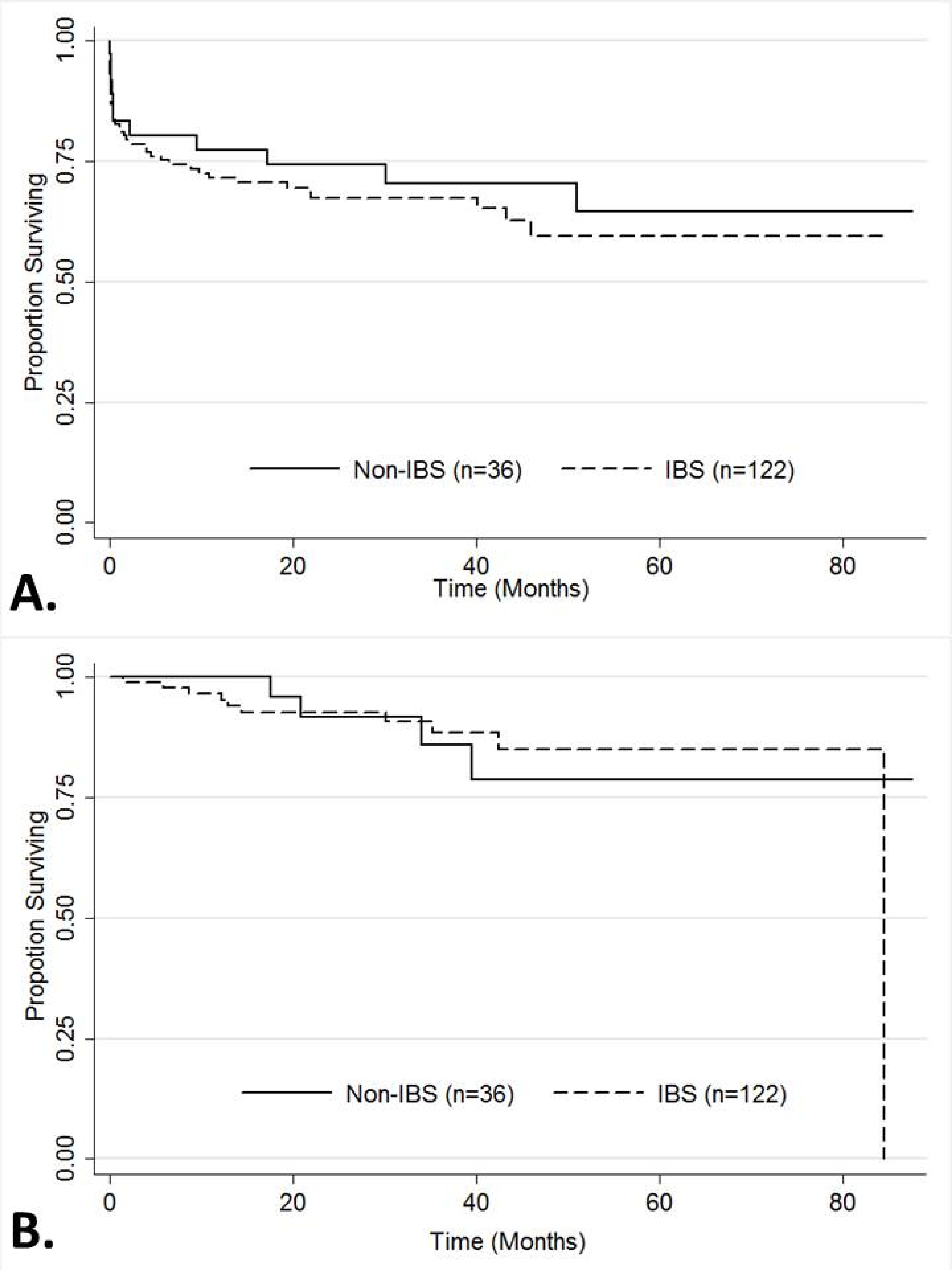 Figure 1 Kaplan-Meier estimates of survival from the date of liver transplantation according to the use of autologous intraoperative blood salvage. A: Overall survival; B: Recurrence free survival. IBS: Intraoperative blood salvage.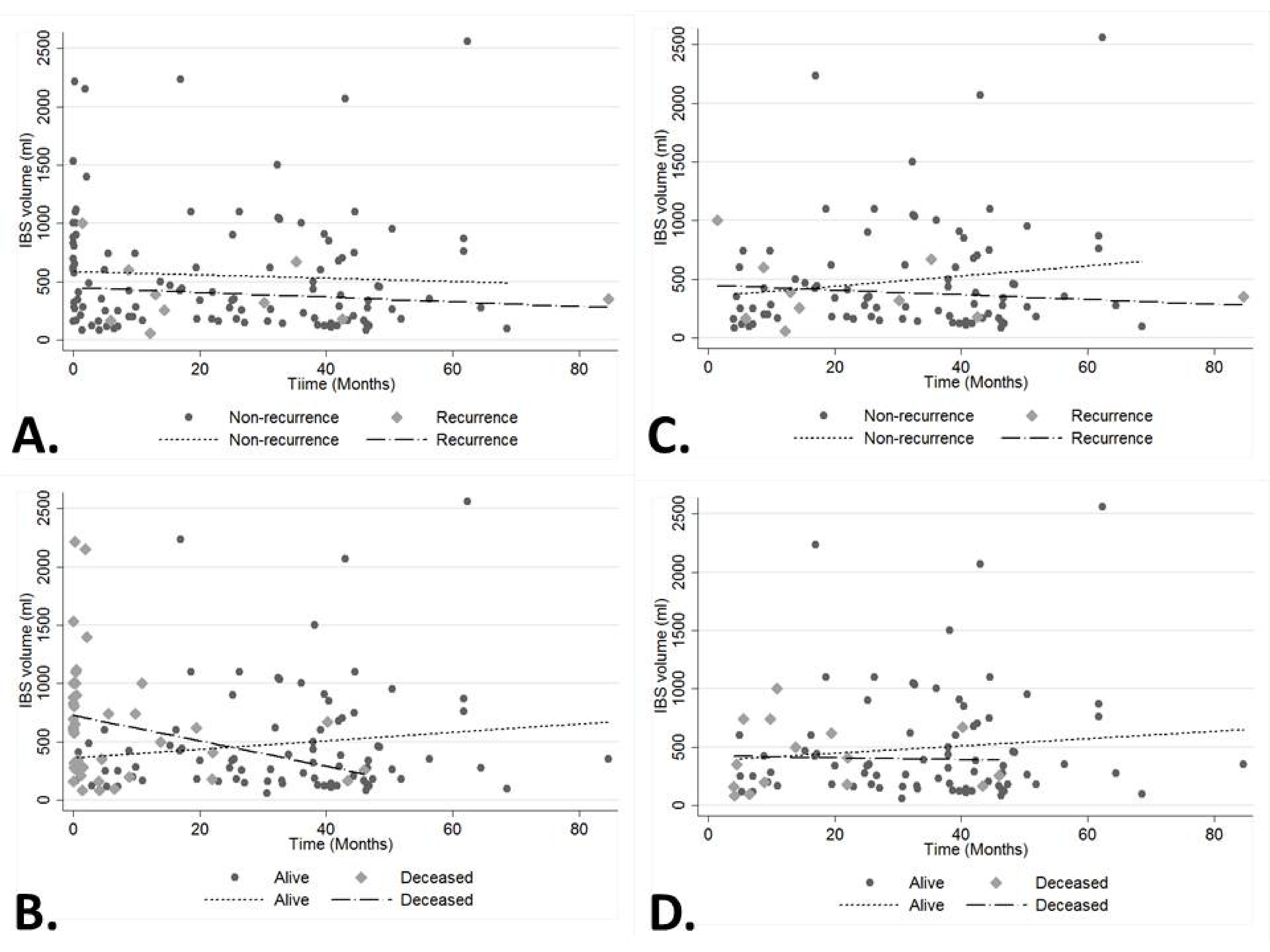 Figure 2 Scatter plot of the infusion volume of autologous intraoperative blood salvage over time. Overall distribution (total n = 122) according to the time for recurrence (A: recurrence n = 10) and death (B: decease n = 41). Distribution at 90th day and later according to the time for recurrence (C: recurrence n = 9) and death (D: decease n = 15), respectively total n of 91 and 92. IBS: Intraoperative blood salvage.1Expressed as median (p25-p75); 2N = 150; 3N = 148; 4N = 153; 5N = 142; 6N = 147. BMI: Body mass index; AFP: Alpha-feto-protein; MELD: Model of End-Stage Liver Disease.BMI: Body mass index; AFP: Alpha-feto-protein; IBS: Intraoperative blood salvage; MELD: Model of End-Stage Liver Disease. n included on multivariate model = 141 patients.BMI: Body mass index; AFP: Alpha-feto-protein; IBS: Intraoperative blood salvage; MELD: Model of End-Stage Liver Disease.Table 1 Clinicopathological distribution according to the use of autologous intraoperative blood salvage for patients with hepatocellular carcinoma who underwent liver transplantationTable 1 Clinicopathological distribution according to the use of autologous intraoperative blood salvage for patients with hepatocellular carcinoma who underwent liver transplantationTable 1 Clinicopathological distribution according to the use of autologous intraoperative blood salvage for patients with hepatocellular carcinoma who underwent liver transplantationTable 1 Clinicopathological distribution according to the use of autologous intraoperative blood salvage for patients with hepatocellular carcinoma who underwent liver transplantationTable 1 Clinicopathological distribution according to the use of autologous intraoperative blood salvage for patients with hepatocellular carcinoma who underwent liver transplantationIntraoperative blood salvageIntraoperative blood salvageTotal (%)n = 158Yes (%)n = 122 (77.2)No (%)n = 36 (22.8)	P valueAge158 (51-62)58 (51-62)58 (51-62)0.958Male gender122 (77.2)95 (77.9)27 (75)0.821BMI1,225.7 (23.6-27.8)25.7 (23.6-27.8)25.5 (23.5-2.3)0.712Pre-op AFP39.2 (3.7-35.4)8.9 (3.5-3.6)10.9 (6.7-33.7)0.175Cirrhosis4135 (88.3)100 (84.8)35 (100)0.014Alcohol4 22 (14.4)18 (15.3)4 (11.4)0.785Hepatitis4 B20 (13.1)12 (10.2)8 (22.9)0.082 C97 (63.4)73 (61.9)24 (68.6)0.551Others48 (5.2)8 (6.8)00.199Blood type0.42 A60 (37)42 (34.4)18 (50) B21 (13.3)17 (13.9)4 (11.1) AB14 (8.9)11 (9)3 (8.3) O 63 (39.9)52 (42.6)11 (30.6)Rhesus5123 (86.6)93 (86.1)30 (88.3)1MELD110 ( 8-15)10.5 (9-17)9 (8-13.5)0.058Radiofrequency44 (2.6)3 (2.6)1 (2.8)1Chemoembolization469 (45.1)53 (45.3)16 (44.5)1Alcoholization47 (4.6)5 (4.3)2 (5.6)0.668Graft/Body proportion1,21.75 (1.5-2.2)1.8 (1.5-2.2)1.7 (1.4– 2.2)0.454Number of lesions12 (1-3)2 (1-3)2 (1-3)0.715Largest lesion mm125 (19-31)25 (19-30)25 (18-35)0.384Edmond-Steiner degree (III and IV)688 (59.9)67 (58.8)21 (63.5)0.689Vascular invasion53 (33.6)44 (36.1)9 (25)0.236Microsatellite lesions 26 (16.5)19 (15.6)7 (19.4)0.612Cholangiocarcinoma 6 (3.8)6 (4.9)00.338Recurrence14 (8.9)10 (8.2)4 (11.1)0.525Death52 (32.9)41 (33.6)11 (30.6)0.841Table 2 Univariate and multivariate analyses for predictors of overall survivalTable 2 Univariate and multivariate analyses for predictors of overall survivalTable 2 Univariate and multivariate analyses for predictors of overall survivalTable 2 Univariate and multivariate analyses for predictors of overall survivalTable 2 Univariate and multivariate analyses for predictors of overall survivalTable 2 Univariate and multivariate analyses for predictors of overall survivalTable 2 Univariate and multivariate analyses for predictors of overall survivalTable 2 Univariate and multivariate analyses for predictors of overall survivalTable 2 Univariate and multivariate analyses for predictors of overall survivalTable 2 Univariate and multivariate analyses for predictors of overall survivalTable 2 Univariate and multivariate analyses for predictors of overall survivalTable 2 Univariate and multivariate analyses for predictors of overall survivalTotal5-yr survival (%)Median survival(mo)UnivariateanalysisP valueHRHR95%CIMultivariateanalysisP valueMultivariateanalysisP valueMultivariateanalysisP valueMultivariateanalysisP valueOverall15859.7--Age (≥ 60 years old)---0.133Gender--0.097 Male 12261.50.880.880.45-1.740.45-1.740.45-1.740.7140.714 Female 3655.4-BMI (≥ 28)0.08 Yes3748.2461.551.550.81-2.980.81-2.980.81-2.980.1860.186 No11363.6-Pre-op AFP (≥ 100 ng/dL)0.087 Yes No1912951.860.8--1.51.50.68-3.320.68-3.320.68-3.320.3160.316Cirrhosis---0.95Alcohol related 0.048 Yes 2286.4-0.300.300.09-10.09-10.09-10.0510.051 No 13155.5-Hepatitis B infection---0.156Hepatitis C infection---0.13Others---0.281Blood type---0.47Rhesus---0.554Radiofrequency ---0.821MELD (≥ 15)---0.721Chemo-embolization ---0.877Tumor Alcoholization ---0.118Graft/body % (≥ 2)---0.163No. of lesions (> 3)---0.819Largest lesion (≥ 30 mm)---0.64Edmond-Steiner degree 0.013 III-IV8848.9512.191.07-4.471.07-4.471.07-4.471.07-4.471.07-4.470.031 0-II5974.4-Vascular invasion---0.29Microsatellite lesions ---0.283Cholangiocarcinoma ---0.957IBS0.51 Yes12259.5-1.560.74-3.300.74-3.300.74-3.300.74-3.300.74-3.300.237 No3664.5-Table 3 Univariate analysis for predictors of recurrenceTable 3 Univariate analysis for predictors of recurrenceTable 3 Univariate analysis for predictors of recurrenceTable 3 Univariate analysis for predictors of recurrenceTable 3 Univariate analysis for predictors of recurrenceTotal5-yr survival (%)Median survival(mo)UnivariateanalysisP valueOverall15883.3--Age (≥ 60 years old)---0.319Male Gender---0.41BMI (≥ 28)---0.166Pre-op AFP (≥ 100 mg/dL)0.001 Yes1959.484.5 No12985-Cirrhosis---0.163Alcohol related ---0.207Hepatitis B infection---0.911Hepatitis C infection---0.568Others---0.794Blood type---0.912Rhesus---0.494MELD (≥ 15)---0.694Radiofrequency ---0.758Chemoembolization ---0.133Tumor Alcoholization ---0.373Graft/Body % (≥ 2)---0.605Number of lesions (> 3)---0.496Largest lesion mm (≥ 30)---0.429Edmond-Steiner degree  III-IV887384.50.0162 0-II5994.3-Vascular invasion0.071 Yes2674.884.5 No 13286.3-Microsatellite lesions 0.007 Yes26-- No 13286.5-Cholangiocarcinoma---0.375IBS0.953 Yes1228584.5 No3678.8-